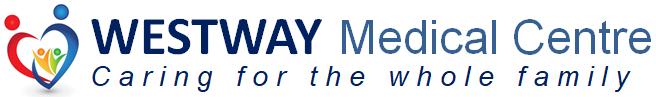  Home Blood Pressure Monitoring (HBPM)Patient Name:  Full Name    DOB:  Date of Birth  AGE:  AgeGP:  Requesting GP NamePersistently high blood pressure (essential hypertension) is a major risk factor for heart attack, heart failure, dementia, stroke, kidney and peripheral arterial disease.For general advice on this topic please see https://patient.info/heart-health/high-blood-pressure-hypertension Home blood pressure readings provide a robust baseline for managing your careIf you are on blood pressure medication, have diabetes, renal impairment or heart disease you should aim to submit readings every six monthsTake readings at rest each morning and evening for at least 4 days, preferably 7 daysVideolink  guide on how to take your own blood pressure https://www.youtube.com/watch?v=GSNZVaW1Wg4Please complete / circle:*Height (cm) ………………………* Weight (kg)………………………… *Ethnicity………………………………….*Do you smoke?    Yes / No     if so, how many per week ………………………………………………*Do you drink alcohol?  Yes / No    if so, how may units per week ……………………………………Admin use only: Use EXCEL protocol. Discard first day’s readings and average the remaining. Scan to recordCode the following:246	        BP3144446007 Average day interval systolic BP314461008   Average day interval diastolic BPIf BP within above specified range – code ‘previous treatment continue’ (8B4) If BP outside of above specified range forward to relevant clinician for review Admin *Please code all QOF requirement indicators / offer smoking cessation / Day 1 Date: ………………AMPMDAY 1DAY 2DAY 3DAY 4DAY 5DAY 6DAY 7Target HBP readingAge > 80y                                           115/60         <BP<       150/90     Default                                               115/60         <BP<        140/90     DM/CKD                                             115/60         <BP<        140/80     Average HBP reading                              /